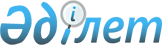 Қазақстан халықтары ассамблеясының бесінші сессиясын шақыру туралыҚазақстан Республикасы Президентінің Өкімі 1999 жылғы 7 қаңтар N 4191      1. Күн тәртібі "Ұлттық келісім - Қазақстанның тұрақтылығы мен дамуының негізі" тақырыбына арналған Қазақстан халықтары ассамблеясының бесінші сессиясы 1999 жылғы 16 қаңтарда Алматы қаласында шақырылсын.     2. Қазақстан Республикасының Үкіметі Қазақстан халықтары ассамблеясының бесінші сессиясын өткізуді ұйымдастыру жөнінде шаралар қабылдансын.     Қазақстан Республикасының            Президенті      Оқығандар:          (Қасымбеков Б.А.)           (Үмбетова А.М.) 
					© 2012. Қазақстан Республикасы Әділет министрлігінің «Қазақстан Республикасының Заңнама және құқықтық ақпарат институты» ШЖҚ РМК
				